 Solihull & Shirley Badminton Newsletter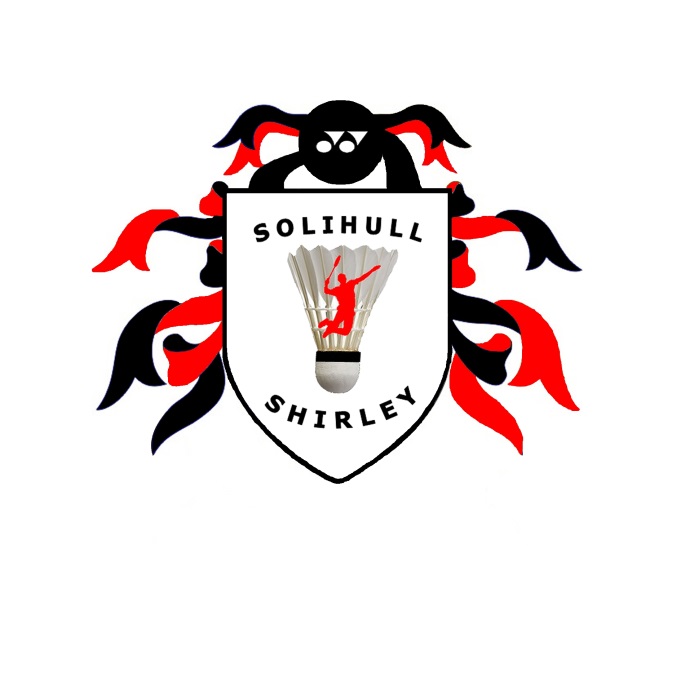 In October 2007, Solihull & Shirley set up their first junior group and have gone from strength to strength ever since. We currently run 3 senior groups and 5 junior groups supported by Badminton England registered coaches, who are involved in the running of the PC (Performance centre). Our current coaches have a wealth of expertise and between them have represented Junior and Senior County, England, played in the All England and coached the county squads. Our total number of players attending sessions is approximately 150.Details of the senior and junior groups can be found on our website :-www.solihullshirley.btck.co.ukSolihull & Shirley run Senior & Junior teams in the Solihull League and Senior teams in the Birmingham & Coventry Leagues. Last year, we won the Birmingham Men’s 1st & 3rd Divisions, Solihull Men’s 1st & Ladies 1st Divisions and Coventry Mixed 3rd division having entered the Coventry League last year.Solihull & Shirley entered a team in the Sprudel Cup in Germany for the 11th time this year and came away with the massive trophy for the 4th time. www.sprudelcup.deIf you are interested in playing in teams then please contact Paul on paharris20@hotmail.com Solihull & Shirley has a Facebook group – Solihull & Shirley Performance Centre and also is on twitter @solihullbadder.Shirts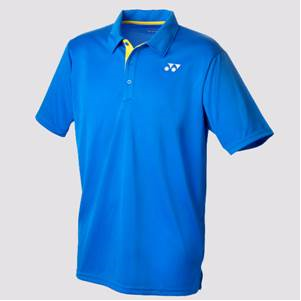 Many thanks to Yonex & Maurice Robinson Sports for their continued sponsorship. We are grateful for sponsorship from MSK Radiology which means we can offer this shirt to all juniors for £5!Coaches will be discussing the new shirts with players and taking your orders at the beginning of September.Adult shirts are at a discounted price of £20. Please contact Paul if you would like a shirt.